СПИСОК Публикации СКОПУС ВСЕГО=16
-------- Пересылаемое сообщение --------
От кого: Сапарбай Жолдошев <saparbai@mail.ru>
Кому: Сапарбай Жолдошев <saparbai@mail.ru>
Дата: Суббота, 17 апреля 2021, 6:58 +03:00
Тема: СПИСОКпубликации-всего1.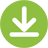 КЛИНИЧЕСКАЯ ХАРАКТЕРИСТИКА ПИЩЕВОГО БОТУЛИЗМА В ЮЖНОМ РЕГИОНЕ КЫРГЫЗСКОЙ РЕСПУБЛИКИ
Салиева С.Т., Жолдошев С.Т.
Инфекция и иммунитет. 2020. Т. 10. № 3. С. 581-586.02.HUMAN ANTHRAX IN KYRGYZ REPUBLIC: EPIDEMIOLOGY AND CLINICAL FEATURES
Kutmanova A., Doganay M., Zholdoshev S.
Journal of Infection and Public Health. 2020.03.HUMAN ANTHRAX IN KYRGYZ REPUBLIC: EPIDEMIOLOGY AND CLINICAL FEATURES
Kutmanova A., Doganay M., Zholdoshev S.
Journal of Infection and Public Health. 2020. Т. 13. № 8. С. 1161-1165.04.

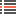 CLINICAL CHARACTERISTICS AND EPIDEMIOLOGICAL EVALUATION OF BOTULISM/
Salieva S.T., Zholdoshev S.T.
Журнал инфектологии. 2017. Т. 9. № 1. С. 119.05.

ЭПИДЕМИОЛОГИЧЕСКАЯ ХАРАКТЕРИСТИКА БОТУЛИЗМА ЮЖНОГО РЕГИОНА КЫРГЫЗСКОЙ РЕСПУБЛИКИ
Салиева С.Т., Жолдошев С.Т.
Журнал инфектологии. 2017. Т. 9. № 2. С. 65.16.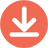 СТРАТЕГИЯ ПРОФИЛАКТИКИ ВИЧ-ИНФЕКЦИИ В ОШСКОЙ ОБЛАСТИ КЫРГЫЗСКОЙ РЕСПУБЛИКИ
Мамаев Т.М., Жолдошев С.Т., Дурусбеков А., Мамаджанов А.
В мире научных открытий. 2016. № 2 (74). С. 120-130.27.ДЕСКРИПТИВНЫЙ АНАЛИЗ ЭПИДЕМИОЛОГИИ РАЗЛИЧНЫХ БОЛЕЗНЕЙ НАСЕЛЕНИЯ ОШСКОЙ ОБЛАСТИ КЫРГЫЗСКОЙ РЕСПУБЛИКИ
Тайчиев И.Т., Жолдошов С.Т., Турусбекова А.К., Сатыбалдыев Д.С.
В мире научных открытий. 2016. № 2 (74). С. 131-138.08.АНАЛИЗ КАЧЕСТВА МЕДИЦИНСКОЙ ПОМОЩИ В СТАЦИОНАРАХ ОШСКОЙ ОБЛАСТИ КЫРГЫЗСКОЙ РЕСПУБЛИКИ
Мурзалиев М.Т., Исмаилов А.А., Жолдошев С.Т.
В мире научных открытий. 2016. № 3 (75). С. 27-47.39.КЛИНИКО-ЭПИДЕМИОЛОГИЧЕСКАЯ И ЛАБОРАТОРНАЯ ХАРАКТЕРИСТИКА БРЮШНОГО ТИФА
Закирова Ж.С., Жолдошев С.Т., Абдикеримов М.М.
В мире научных открытий. 2016. № 6 (78). С. 10-23.410.КЛИНИЧЕСКАЯ ХАРАКТЕРИСТИКА СОВРЕМЕННОГО ТЕЧЕНИЯ КОЖНОЙ ФОРМЫ СИБИРСКОЙ ЯЗВЫ
Жолдошев С.Т.
Клиническая дерматология и венерология. 2011. Т. 9. № 5. С. 34-37.011.ЗАБОЛЕВАЕМОСТЬ СИБИРСКОЙ ЯЗВОЙ В КЫРГЫЗСТАНЕ КАК ПРОЯВЛЕНИЕ БИОЛОГО-СОЦИАЛЬНОЙ ЧРЕЗВЫЧАЙНОЙ СИТУАЦИИ
Жолдошов С.Т., Аргынбаева А.Т.
Медицина катастроф. 2011. № 4 (76). С. 39-42.112.ОСОБЕННОСТИ КЛИНИЧЕСКОГО ТЕЧЕНИЯ СИБИРСКОЙ ЯЗВЫ В СОВРЕМЕННЫХ УСЛОВИЯХ
Жолдошов С.Т.
Проблемы особо опасных инфекций. 2011. № 4 (110). С. 85-87.113.СЛУЧАЙ КИШЕЧНОЙ ФОРМЫ СИБИРСКОЙ ЯЗВЫ
Жолдошев С.Т.
Журнал инфектологии. 2011. Т. 3. № 3. С. 111-113.014.СОВРЕМЕННЫЕ ВОЗМОЖНОСТИ ИНФОРМАЦИОННО-АНАЛИТИЧЕСКОЙ ПОДСИСТЕМЫ ЭПИДЕМИОЛОГИЧЕСКОГО НАДЗОРА ЗА РАСПРОСТРАНЕНИЕМ СИБИРСКОЙ ЯЗВЫ (АНАЛИТИЧЕСКИЙ ОБЗОР)
Жолдошев С.Т.
Проблемы особо опасных инфекций. 2009. № 1 (99). С. 17-22.115.ИСПОЛЬЗОВАНИЕ ГЕОИНФОРМАЦИОННОЙ СИСТЕМЫ (ГИС) СТАЦИОНАРНО НЕБЛАГОПОЛУЧНЫХ ПО СИБИРСКОЙ ЯЗВЕ НАСЕЛЕННЫХ ПУНКТОВ ЮЖНЫХ РЕГИОНОВ КЫРГЫЗСТАНА
Жолдошев С.Т., Турсунбаева М.С.
В мире научных открытий. 2009. № 3-2 (3). С. 103-108.016.ОЦЕНКА КОЖНО-АЛЛЕРГИЧЕСКОЙ ПРОБЫ В ДИАГНОСТИКЕ СИБИРСКОЙ ЯЗВЫ У ЛЮДЕЙ
Жолдошев С.Т., Гончарова А.Б.
Проблемы особо опасных инфекций. 2007. № 1 (93). С. 89-90.1.ОЦЕНКА ЭФФЕКТИВНОСТИ ПРОФИЛАКТИЧЕСКИХ И ПРОТИВОЭПИДЕМИЧЕСКИХ МЕРОПРИЯТИЙ ПО НЕДОПУЩЕНИЮ РАСПРОСТРАНЕНИЯ COVID-19 СРЕДИ ПАЦИЕНТОВ И МЕДИЦИНСКОГО ПЕРСОНАЛА ПРОТИВОТУБЕРКУЛЕЗНОГО СТАЦИОНАРА В ПЕРИОД ПАНДЕМИИ
Темиров Н.М., Мамырова К.К., Абдимомунова Б.Т., Сатыбалдиева А.Т., Жолдошев С.Т.
Санитарный врач. 2021. № 2. С. 8-14.02.АНАЛИЗ РАБОТЫ МОБИЛЬНОЙ БРИГАДЫ В ПЕРИОД ПАНДЕМИИ КОРОНАВИРУСНОЙ ИНФЕКЦИИ В ЦЕНТРЕ СЕМЕЙНОЙ МЕДИЦИНЫ (ЦСМ) ГОРОДА ЖАЛАЛ-АБАД КЫРГЫЗСКОЙ РЕСПУБЛИКИ
Темиров Н.М., Темирова В.Н., Абдимомунова Б.Т., Жанадилова Г.Ж., Жолдошев С.Т.
Евразийское Научное Объединение. 2021. № 2-3 (72). С. 154-161.03.ЭПИДЕМИОЛОГИЧЕСКИЕ ОСОБЕННОСТИ ЗАБОЛЕВАЕМОСТИ БРЮШНЫМ ТИФОМ В УРАНОВОЙ БИОГЕОХИМИЧЕСКОЙ ЗОНЕ КИРГИЗСКОЙ РЕСПУБЛИКИ
Тойчуев Р.М., Закирова Ж.С., Жолдошев С.Т., Надирбекова Р.А.
Санитарный врач. 2020. № 10. С. 8-17.14.АНАЛИЗ ЛЕТАЛЬНОСТИ БОЛЬНЫХ ВИЧ - ИНФЕКЦИЕЙ В ОШСКОЙ ОБЛАСТИ КИРГИЗСКОЙ РЕСПУБЛИКИ
Абдыраева Б.Р., Жолдошев С.Т., Мамасали К.А., Моторов У.Т.
Санитарный врач. 2020. № 7. С. 12-19.05.КЛИНИЧЕСКАЯ ХАРАКТЕРИСТИКА ПИЩЕВОГО БОТУЛИЗМА В ЮЖНОМ РЕГИОНЕ КЫРГЫЗСКОЙ РЕСПУБЛИКИ
Салиева С.Т., Жолдошев С.Т.
Инфекция и иммунитет. 2020. Т. 10. № 3. С. 581-586.06.HUMAN ANTHRAX IN KYRGYZ REPUBLIC: EPIDEMIOLOGY AND CLINICAL FEATURES
Kutmanova A., Doganay M., Zholdoshev S.
Journal of Infection and Public Health. 2020.07.HUMAN ANTHRAX IN KYRGYZ REPUBLIC: EPIDEMIOLOGY AND CLINICAL FEATURES
Kutmanova A., Doganay M., Zholdoshev S.
Journal of Infection and Public Health. 2020. Т. 13. № 8. С. 1161-1165.08.КЛИНИКО-ЛАБОРАТОРНАЯ ХАРАКТЕРИСТИКА ХРОНИЧЕСКОГО ГЕПАТИТА С У ПАЦИЕНТОВ С ТУБЕРКУЛЁЗОМ ЛЁГКИХ
Жээналиева Г.М., Канатбекова А.К., Абдикеримова М.М., Абдикеримов М.М., Жолдошев С.Т.
Гепатология и гастроэнтерология. 2020. Т. 4. № 1. С. 76-80.09.ОЦЕНКА ЗАБОЛЕВАЕМОСТИ БРЮШНЫМ ТИФОМ В ЮЖНОМ РЕГИОНЕ КЫРГЫЗСКОЙ РЕСПУБЛИКЕ
Закирова Ж.С., Надирбекова Р.А., Жолдошев С.Т.
Природные ресурсы Земли и охрана окружающей среды. 2020. Т. 1. № 10-12. С. 43-48.010.КЛИНИКО-ЭПИДЕМИОЛОГИЧЕСКИЕ АСПЕКТЫ МИКСТ-ИНФИЦИРОВАНИЯ ВИРУСНЫМИ ГЕПАТИТАМИ C И B (HCV + HBV) В КИРГИЗСКОЙ РЕСПУБЛИКЕ
Жээналиева Г.М., Канатбекова А.К., Абдикеримова М.М., Абдикеримов М.М., Жолдошев С.Т.
Санитарный врач. 2019. № 8. С. 16-22.011.ВАРИАНТЫ ТЕЧЕНИЯ И ИСХОДЫ ХРОНИЧЕСКОГО ГЕПАТИТА С И ЦИРРОЗА ПЕЧЕНИ ПРИ ИХ ЕСТЕСТВЕННОМ ТЕЧЕНИИ
Канатбекова А.К., Абдикеримова М.М., Абдикеримов М.М., Жолдошев С.Т.
Санитарный врач. 2018. № 1. С. 32-38.112.РАСПРОСТРАНЕННОСТЬ ВИЧ-ИНФЕКЦИИ У ДЕТЕЙ НА ПРИМЕРЕ ОШСКОЙ ОБЛАСТИ КИРГИЗСКОЙ РЕСПУБЛИКИ
Абдыраева Б.Р., Бугубаева М.М., Мамаев Т.М., Жолдошев С.Т., Нарматова Э.Б.
Санитарный врач. 2018. № 2. С. 30-37.113.АНАЛИЗ ЭПИДЕМИОЛОГИЧЕСКОЙ СИТУАЦИИ КОИНФЕКЦИИ ВИЧ + ТУБЕРКУЛЕЗ В ОШСКОЙ ОБЛАСТИ КИРГИЗСКОЙ РЕСПУБЛИКИ
Абдыраева Б.Р., Бугубаева М.М., Мамаев Т.М., Жолдошев С.Т., Нарматова Э.Б.
Санитарный врач. 2018. № 3. С. 43-49.114.ИЗУЧЕНИЕ УРОВНЕЙ ТИРЕОИДНЫХ ГОРМОНОВ У БОЛЬНЫХ ГИПОТИРЕОЗОМ НА ФОНЕ ВИРУСНОГО ГЕПАТИТА С
Арипова Г.А., Абдыраева Б.Р., Жолдошев С.Т.
Санитарный врач. 2018. № 4. С. 60-65.115.КЛИНИКО-ФУНКЦИОНАЛЬНЫЕ ПРОЯВЛЕНИЯ ПИЩЕВОГО БОТУЛИЗМА В ЮЖНОМ РЕГИОНЕ КИРГИЗСКОЙ РЕСПУБЛИКИ
Салиева С.Т., Жолдошев С.Т., Абдыраева Б.Р., Жарматова Т.Д., Мурзакулова А.Б., Закирова Ж.С., Ташов К.Э.
Санитарный врач. 2018. № 4. С. 73-79.116.ЭПИДЕМИОЛОГИЧЕСКИЙ АНАЛИЗ МАССОВОЙ ВСПЫШКИ ПИЩЕВОГО БОТУЛИЗМА В КАРАСУЙСКОМ РАЙОНЕ ОШСКОЙ ОБЛАСТИ КИРГИЗСКОЙ РЕСПУБЛИКИ
Тайчиев И.Т., Салиева С.Т., Жолдошев С.Т., Абдыраева Б.А., Орозбаева С.М.
Санитарный врач. 2018. № 5. С. 52-56.017.ОСОБЕННОСТИ ЭПИДЕМИЧЕСКОГО ПРОЦЕССА ВИЧ-ИНФЕКЦИИ В ОШСКОЙ ОБЛАСТИ КИРГИЗСТАНА
Мамаев Т.М., Жолдошев С.Т., Абдыраева Б.Р., Нарматова Э.Б., Бугубаева М.М., Сатыбалдиев М.М.
Санитарный врач. 2018. № 7. С. 36-41.018.МОНИТОРИНГ И ОЦЕНКА СОСТОЯНИЯ СИСТЕМЫ ИНФЕКЦИОННОГО КОНТРОЛЯ В СТОМАТОЛОГИЧЕСКОЙ ПОЛИКЛИНИКЕ ЦЕНТРА СЕМЕЙНОЙ МЕДИЦИНЫ ГОРОДА ЖАЛАЛ-АБАД КИРГИЗСКОЙ РЕСПУБЛИКИ
Темиров Н.М., Темирова В.Н., Жолдошев С.Т.
Санитарный врач. 2018. № 8. С. 23-28.019.МОНИТОРИНГ И ОЦЕНКА СОСТОЯНИЯ СИСТЕМЫ ИНФЕКЦИОННОГО КОНТРОЛЯ В ЖАЛАЛ-АБАДСКОЙ ОБЛАСТНОЙ КЛИНИЧЕСКОЙ БОЛЬНИЦЕ КИРГИЗСКОЙ РЕСПУБЛИКИ
Темиров Н.М., Темирова В.Н., Жолдошев С.Т.
Санитарный врач. 2018. № 9. С. 22-28.020.ЭПИДЕМИОЛОГИЧЕСКОЕ ПРОЯВЛЕНИЕ ЭПИЗОТИКИ ПРИРОДНО-ОЧАГОВЫХ ЗООНОЗОВ ОШСКОЙ ОБЛАСТИ
Тайчиев И.Т., Жолдошев С.Т., Абдыраева Б.Р., Туташева А.Т., Сейдалимова Д.С.
Медицина Кыргызстана. 2018. № 1. С. 82-84.021.ОСОБЕННОСТИ ЭПИДЕМИОЛОГИЧЕСКОГО ПРОЯВЛЕНИЯ СОВРЕМЕННОЙ СИБИРСКОЙ ЯЗВЫ В КЫРГЫЗСКОЙ РЕСПУБЛИКЕ
Тайчиев И.Т., Жолдошов С.Т., Абдыраева Б.Р., Туташева А.Т., Сейдалимова Д.Т.
Медицина Кыргызстана. 2018. № 2. С. 118-121.022.ОЦЕНКА КЛИНИЧЕСКОЙ ЭФФЕКТИВНОСТИ ГЕПАТОПРОТЕКТОРА "ВИНГИС" В ЛЕЧЕНИИ БОЛЬНЫХ С ВИРУСНЫМ ГЕПАТИТОМ
Абдикеримов М.М., Мусаева У.Б., Жолдошев С.Т.
В сборнике: Applied and Fundamental Studies. Proceedings of the 12th International Academic Conference. 2017. С. 8-23.023.ОЦЕНКА ЭФФЕКТИВНОСТИ УЛЬТРАФИОЛЕТОВОГО БАКТЕРИЦИДНОГО ОБЛУЧЕНИЯ В СТАЦИОНАРЕ ЖАЛАЛ- АБАДСКОГО ЦЕНТРА БОРЬБЫ С ТУБЕРКУЛЕЗОМ ИМ. Р.Г. БАУЭРА
Темиров Н.М., Жолдошев С.Т.
Санитарный врач. 2017. № 1. С. 20-24.024.МИКРОЭКОЛОГИЧЕСКИЕ НАРУШЕНИЯ КИШЕЧНИКА У БОЛЬНЫХ БРЮШНЫМ ТИФОМ
Закирова Ж.С., Жолдошев С.Т., Баястанова А.А., Ташов К.Э., Самиева С.С.
Санитарный врач. 2017. № 1. С. 36-40.025.РАССЛЕДОВАНИЕ ВСПЫШКИ ПИЩЕВОЙ ТОКСИКОИНФЕКЦИИ, ВЫЗВАННОЙ PROTEUS MIRABILIS, В БАЗАР-КУРГАНСКОМ РАЙОНЕ ЖАЛАЛ-АБАДСКОЙ ОБЛАСТИ КИРГИЗСКОЙ РЕСПУБЛИКИ
Темиров Н.М., Абдыраева Б.Р., Жолдошев С.Т., Абдикеримов М.М.
Санитарный врач. 2017. № 11. С. 36-41.126.АНАЛИЗ И ОЦЕНКА ЭПИДЕМИЧЕСКОГО ПРОЦЕССА И КЛИНИКО-ГЕМАТОЛОГИЧЕСКАЯ ХАРАКТЕРИСТИКА БРЮШНОГО ТИФА НА ТЕРРИТОРИИ ЖАЛАЛ-АБАДСКОЙ ОБЛАСТИ КИРГИЗСКОЙ РЕСПУБЛИКИ В 2000-2015 ГГ
Закирова Ж.С., Жолдошев С.Т., Баястанова А.А., Ташов К.Э., Самиева С.С.
Санитарный врач. 2017. № 4. С. 35-42.227.ЗАБОЛЕВАНИЯ СЛЮННЫХ ЖЕЛЕЗ
Ешиев А.М., Жолдошов С.Т., Мамажакып уулу Ж., Мырзашева Н.М., Ешиев Д.А.
Международный журнал экспериментального образования. 2017. № 2. С. 54-55.128.

CLINICAL CHARACTERISTICS AND EPIDEMIOLOGICAL EVALUATION OF BOTULISM/
Salieva S.T., Zholdoshev S.T.
Журнал инфектологии. 2017. Т. 9. № 1. С. 119.029.

ЭПИДЕМИОЛОГИЧЕСКАЯ ХАРАКТЕРИСТИКА БОТУЛИЗМА ЮЖНОГО РЕГИОНА КЫРГЫЗСКОЙ РЕСПУБЛИКИ
Салиева С.Т., Жолдошев С.Т.
Журнал инфектологии. 2017. Т. 9. № 2. С. 65.130.АССОЦИИРОВАННЫЕ ИНФЕКЦИИ В ПАТОЛОГИИ МОЧЕПОЛОВЫХ ОРГАНОВ И РОЛЬ УРОГЕНИТАЛЬНЫХ ИНФЕКЦИЙ В РАЗВИТИИ ИНФЕРТИЛЬНОСТИ У МУЖЧИН ОШСКОЙ ОБЛАСТИ КЫРГЫЗСКОЙ РЕСПУБЛИКИ
Эшбаев А.А., Мирзакулов Д.С., Жолдошев С.Т.
Здравоохранение Кыргызстана. 2017. № 2. С. 67-70.131.ОРГАНИЗАЦИЯ И УПРАВЛЕНИЕ МАРКЕТИНГОМ В ОБРАЗОВАТЕЛЬНОМ УЧРЕЖДЕНИИ
Артыкбаева С.Ж., Сайдалимова Д.М., Жолдошев С.Т.
В сборнике: Теоретические и методологические проблемы современного образования. материалы XXV Международной научно-практической конференции. 2016. С. 13-17.032.

ETIOTROPIC APPROACH IN THE ANALYSIS AND DIAGNOSTICS OF BOTULISM AND FOOD TOXIC INFECTIONS
Salieva S.T., Kudaiberdieva Zh.I., Zholdoshev S.T.
Успехи современного естествознания. 2016. Т. 10. № 11. С. 54.033.СТРАТЕГИЯ ПРОФИЛАКТИКИ ВИЧ-ИНФЕКЦИИ В ОШСКОЙ ОБЛАСТИ КЫРГЫЗСКОЙ РЕСПУБЛИКИ
Мамаев Т.М., Жолдошев С.Т., Дурусбеков А., Мамаджанов А.
В мире научных открытий. 2016. № 2 (74). С. 120-130.234.ДЕСКРИПТИВНЫЙ АНАЛИЗ ЭПИДЕМИОЛОГИИ РАЗЛИЧНЫХ БОЛЕЗНЕЙ НАСЕЛЕНИЯ ОШСКОЙ ОБЛАСТИ КЫРГЫЗСКОЙ РЕСПУБЛИКИ
Тайчиев И.Т., Жолдошов С.Т., Турусбекова А.К., Сатыбалдыев Д.С.
В мире научных открытий. 2016. № 2 (74). С. 131-138.035.АНАЛИЗ КАЧЕСТВА МЕДИЦИНСКОЙ ПОМОЩИ В СТАЦИОНАРАХ ОШСКОЙ ОБЛАСТИ КЫРГЫЗСКОЙ РЕСПУБЛИКИ
Мурзалиев М.Т., Исмаилов А.А., Жолдошев С.Т.
В мире научных открытий. 2016. № 3 (75). С. 27-47.336.КЛИНИКО-ЭПИДЕМИОЛОГИЧЕСКАЯ И ЛАБОРАТОРНАЯ ХАРАКТЕРИСТИКА БРЮШНОГО ТИФА
Закирова Ж.С., Жолдошев С.Т., Абдикеримов М.М.
В мире научных открытий. 2016. № 6 (78). С. 10-23.437.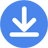 ОСОБЕННОСТИ ИЗМЕНЕНИЙ ПОКАЗАТЕЛЕЙ КРОВИ У ЛИЦ ПОЖИЛОГО И СТАРЧЕСКОГО ВОЗРАСТА В ЗАВИСИМОСТИ ОТ СЕЗОНА ГОДА
Жалалова Г.Т., Жолдошев С.Т.
Молодой ученый. 2016. № 10 (114). С. 477-483.138.АНАЛИЗ СИСТЕМЫ СЕРОЛОГИЧЕСКОГО НАДЗОРА ЗА ВИЧ-ИНФЕКЦИЕЙ В ОШСКОЙ ОБЛАСТИ
Мамаев Т.М., Жолдошев С.Т., Нарматова Э.Б.
Санитарный врач. 2016. № 10. С. 17-22.039.ВЛИЯНИЕ СЕЗОНА ГОДА НА ИЗМЕНЕНИЕ ЛАБОРАТОРНЫХ ПОКАЗАТЕЛЕЙ ПРИ ФУНКЦИОНАЛЬНОМ ИССЛЕДОВАНИИ ПЕЧЕНИ У ЛИЦ ПОЖИЛОГО И СТАРЧЕСКОГО ВОЗРАСТА
Жалалова Г.Т., Жолдошев С.Т.
Санитарный врач. 2016. № 7. С. 53-59.040.ОСОБЕННОСТИ КЛИНИЧЕСКОГО ТЕЧЕНИЯ И ИСХОДОВ ОСТРОГО ГЕПАТИТА С
Абдикеримов М.М., Абдикеримова М.М., Жолдошев С.Т.
Санитарный врач. 2016. № 8. С. 26-31.041.ИЗМЕНЕНИЕ ПОКАЗАТЕЛЕЙ УГЛЕВОДНОГО ОБМЕНА У ЛИЦ ПОЖИЛОГО И СТАРЧЕСКОГО ВОЗРАСТА В ЗАВИСИМОСТИ ОТ СЕЗОНА ГОДА
Жалалова Г.Т., Жолдошев С.Т.
Санитарный врач. 2016. № 8. С. 48-52.042.АНАЛИЗ ЛЕТАЛЬНЫХ ИСХОДОВ И СМЕРТНОСТИ БОЛЬНЫХ ВИЧ-ИНФЕКЦИЕЙ В ОШСКОЙ ОБЛАСТИ КИРГИЗСКОЙ РЕСПУБЛИКИ
Мамаев Т.М., Жолдошев С.Т., Нарматова Э.Б., Абдыраева Б.Р., Мамаджанов А.Н.
Санитарный врач. 2016. № 9. С. 26-31.043.СРАВНИТЕЛЬНАЯ ХАРАКТЕРИСТИКА ГОРМОНАЛЬНОГО СТАТУСА У БОЛЬНЫХ ХГС
Абдикеримов М.М., Жолдошев С.Т.
Международный журнал прикладных и фундаментальных исследований. 2016. № 1-1. С. 29-31.244.ЭПИДЕМИОЛОГИЧЕСКАЯ ХАРАКТЕРИСТИКА РАСПРОСТРАНЕНИЯ ВИЧ-ИНФЕКЦИИ В ПОПУЛЯЦИИ ИНЪЕКЦИОННЫХ НАРКОПОТРЕБИТЕЛЕЙ ЮЖНОГО РЕГИОНА КЫРГЫЗСТАНА
Мамаев Т.М., Жолдошев С.Т., Нарматова Э.Б.
Международный журнал прикладных и фундаментальных исследований. 2016. № 3-3. С. 393-397.245.ЭПИДЕМИОЛОГИЧЕСКАЯ ХАРАКТЕРИСТИКА БРУЦЕЛЛЕЗА В ОШСКОЙ ОБЛАСТИ КЫРГЫЗСКОЙ РЕСПУБЛИКИ
Сатыбалдыев Д.С., Жолдошев С.Т.
Успехи современной науки и образования. 2016. Т. 3. № 6. С. 22-26.046.КЛИНИЧЕСКАЯ ОЦЕНКА И ЭПИДЕМИОЛОГИЧЕСКАЯ ХАРАКТЕРИСТИКА БРЮШНОГО ТИФА
Закирова Ж.С., Жолдошев С.Т., Ташов К.Э.
Успехи современной науки и образования. 2016. Т. 3. № 6. С. 46-50.447.ОСОБЕННОСТИ ИЗМЕНЕНИЯ ТЕМПЕРАТУРЫ ТЕЛА У ЛИЦ ПОЖИЛОГО И СТАРЧЕСКОГО ВОЗРАСТА В ЗАВИСИМОСТИ ОТ СЕЗОНА ГОДА
Жалалова Г.Т., Жолдошев С.Т.
Успехи современной науки и образования. 2016. Т. 3. № 6. С. 6-10.148.ЭФФЕКТИВНОСТЬ ИННОВАЦИОННЫХ КЛИНИКО-ПРОГНОСТИЧЕСКИХ ТЕХНОЛОГИЙ ПРИ МАССОВОМ ТРАВМАТИЗМЕ ЧРЕЗВЫЧАЙНЫХ СИТУАЦИЙ
Маметов Р.Р., Маманазаров Д., Жолдошев С.Т.
Успехи современной науки и образования. 2016. Т. 3. № 9. С. 121-129.249.ИНТЕГРАЦИЯ ГОСУДАРСТВЕННЫХ И ЧАСТНЫХ КЛИНИК В СИСТЕМЕ ГРАЖДАНСКОЙ ЗАЩИТЫ НАСЕЛЕНИЯ В ГОРОДЕ ОШ
Маметов Р.Р., Маманазаров Д., Жолдошев С.Т.
Успехи современной науки и образования. 2016. Т. 3. № 9. С. 187-193.250.РОЛЬ МЕДИЦИНСКОЙ БРИГАДЫ ПОСТОЯННОЙ ГОТОВНОСТИ В СИСТЕМЕ ЛЕЧЕБНО-ЭВАКУАЦИОННОГО ОБЕСПЕЧЕНИЯ В ЧРЕЗВЫЧАЙНЫХ СИТУАЦИЯХ НА ЮГЕ КЫРГЫЗСКОЙ РЕСПУБЛИКИ
Маметов Р.Р., Маманазаров Д., Жолдошев С.Т.
Успехи современной науки и образования. 2016. Т. 6. № 10. С. 58-62.251.МЕДИКО-СОЦИАЛЬНЫЕ ПОСЛЕДСТВИЯ ЭКСТРЕМАЛЬНЫХ СИТУАЦИЙ НА ЮГЕ КЫРГЫЗСКОЙ РЕСПУБЛИКИ
Маметов Р.Р., Маманазаров Д., Жолдошев С.Т.
Успехи современной науки и образования. 2016. Т. 6. № 10. С. 97-103.252.ОЦЕНКА ЭФФЕКТИВНОСТИ РАЗЛИЧНЫХ ВИДОВ ЛЕЧЕНИЯ ЛЮПУС-НЕФРИТА
Исманов К.М., Мамасаидов А.Т., Жолдошев С.Т.
Успехи современной науки и образования. 2016. Т. 6. № 11. С. 22-27.053.ЭТИОТРОПНЫЙ ПОДХОД В АНАЛИЗЕ И ДИАГНОСТИКЕ БОТУЛИЗМА И ПИЩЕВОЙ ТОКСИКОИНФЕКЦИЙ
Салиева С.Т., Кудайбердиева Ж.И., Жолдошев С.Т., Абдыраева Б.Р., Мурзакулова А.Б., Ташов К.Э.
Успехи современной науки. 2016. Т. 10. № 11. С. 54-60.454.ИЗМЕНЕНИЕ ПУЛЬСА И АРТЕРИАЛЬНОГО ДАВЛЕНИЯ У ЛИЦ ПОЖИЛОГО И СТАРЧЕСКОГО ВОЗРАСТА В ЗАВИСИМОСТИ ОТ СЕЗОНА ГОДА
Жалалова Г.Т., Жолдошев С.Т.
Успехи современной науки. 2016. Т. 4. № 6. С. 147-153.055.ПРЯМЫЕ И НЕПРЯМЫЕ ЗАТРАТЫ НА ПРОФИЛАКТИКИ И ЛЕЧЕНИЕ СИБИРСКОЙ ЯЗВЫ
Сатыбалдиев Д.С., Тайчиев И.Т., Жолдошев С.Т.
In Situ. 2016. № 5. С. 37-41.056.КЛИНИЧЕСКАЯ ХАРАКТЕРИСТИКА И ЭПИДЕМИОЛОГИЧЕСКАЯ ОЦЕНКА БРЮШНОГО ТИФА В ЮЖНЫХ РЕГИОНОВ КЫРГЫЗСКОЙ РЕПСУБЛИКЕ
Закирова Ж.С., Жолдошев С.Т., Кошуев А.Т.
In Situ. 2016. № 5. С. 46.057.ИЗМЕНЕНИЕ ГЕМОДИНАМИЧЕСКИЕ ПОКАЗАТЕЛИ У ЛИЦ ПОЖИЛОГО И СТАРЧЕСКОГО ВОЗРАСТА В ЗАВИСИМОСТИ ОТ СЕЗОНА ГОДА
Жалалова Г.Т., Жолдошев С.Т.
Wschodnioeuropejskie Czasopismo Naukowe. 2016. Т. 9. № 1. С. 63-68.058.ОСОБЕННОСТИ ТЕЧЕНИЯ ХГС В РАЗЛИЧНЫХ ВОЗРАСТНЫХ ГРУППАХ
Абдикеримов М.М., Жолдошев С.Т.
Современный ученый. 2016. № 3. С. 28-32.059.ОСОБЕННОСТИ СОСТОЯНИЕ КИШЕЧНОГО БИОЦЕНОЗА У ПРИЗЫВНИКОВ ПРИЗВАННЫХ ИЗ ХЛОПКОСЕЮЩИХ ЗОН ЮЖНЫХ РЕГИОНОВ КЫРГЫЗСКОЙ РЕСПУБЛИКИ
Насиров А.Н., Жолдошев С.Т.
Современный ученый. 2016. № 3. С. 33-35.060.ХАРАКТЕРИСТИКА СОЦИАЛЬНО-ЭКОНОМИЧЕСКОЙ ЗНАЧИМОСТИ И РАНЖИРОВАНИЕ ТЕРРИТОРИИ ЮЖНОГО РЕГИОНА КЫРГЫЗСКОЙ РЕСПУБЛИКИ ПО СИБИРСКОЙ ЯЗВЕ
Жолдошов С.Т., Тойчуев Р.М., Мамытова М.М.
Фундаментальные исследования. 2015. № 1-7. С. 1349-1353.361.ПАТОГЕНЕТИЧЕСКАЯ РОЛЬ СУРФАКТАНТНОГО ПРОТЕИНА SP-D ПРИ ЗАБОЛЕВАНИЯХ ЛЕГКИХ И ДЫХАТЕЛЬНЫХ ПУТЕЙ
Калматов Р.К., Жолдошев С.Т., Каримова Н.А.
Фундаментальные исследования. 2015. № 1-8. С. 1591-1595.162.РОЛЬ МЕХАНИЗМОВ СВОБОДНОРАДИКАЛЬНОГО ОКИСЛЕНИЯ В ПАТОГЕНЕЗЕ ЛОКАЛЬНОГО ПОРАЖЕНИЯ ВЕРХНИХ ДЫХАТЕЛЬНЫХ ПУТЕЙ
Калматов Р.К., Жолдошев С.Т.
Молодой ученый. 2015. № 10 (90). С. 417-422.963.ОЦЕНКА КАЧЕСТВА ЖИЗНИ НАСЕЛЕНИЯ КАК ФОРМА ИЗУЧЕНИЯ СОЦИАЛЬНО-ГЕОГРАФИЧЕСКОГО ПРОСТРАНСТВА КЫРГЫЗСКОЙ РЕСПУБЛИКИ
Артыкбаева С.Ж., Жолдошев С.Т.
Молодой ученый. 2015. № 16 (96). С. 267-272.064.ЭФФЕКТИВНОСТЬ ПРОТИВОВИРУСНОЙ ТЕРАПИИ ХГС С ИСПОЛЬЗОВАНИЕМ ПЕГИЛИРОВАННОГО ИФНΑ В КОМБИНАЦИИ С РИБАВИРИНОМ
Абдикеримов М.М., Кошуев А.Т., Жолдошев С.Т.
Международный журнал прикладных и фундаментальных исследований. 2015. № 11-1. С. 32-36.065.КЛИНИКО-ЭПИДЕМИОЛОГИЧЕСКАЯ ХАРАКТЕРИСТИКА СИБИРСКОЙ ЯЗВЫ В СОВРЕМЕННЫХ УСЛОВИЯХ
Тайчиев И.Т., Жолдошев С.Т.
Успехи современного естествознания. 2014. № 7. С. 20-26.266.ХАРАКТЕРИСТИКА ПОЧВЕННЫХ ОЧАГОВ СИБИРСКОЙ ЯЗВЫ В ЮЖНОМ РЕГИОНЕ КЫРГЫЗСКОЙ РЕСПУБЛИКИ
Тойчуев Р.М., Жолдошов С.Т., Лапушкин А.А.
Инновации в науке. 2014. № 30-2. С. 91-96.067.КЛИНИКО-ЛАБОРАТОРНАЯ ХАРАКТЕРИСТИКА СИБИРСКОЙ ЯЗВЫ ЮЖНОГО РЕГИОНА КЫРГЫЗСКОЙ РЕСПУБЛИКИ
Тойчуев Р.М., Жолдошов С.Т., Насиров А.
Инновации в науке. 2014. № 30-2. С. 97-105.068.ОСОБЕННОСТИ ДИНАМИКИ ЛАБОРАТОРНЫХ ДАННЫХ ПРИ РАЗЛИЧНЫХ МЕТОДАХ ТЕРАПИИ ХРОНИЧЕСКОГО ВИРУСНОГО ГЕПАТИТА С
Абдикеримов М.М., Романенко А.И., Жолдошов С.Т.
Справочник врача общей практики. 2013. № 3. С. 48-50.069.ЭПИДЕМИОЛОГИЧЕСКОЕ РАЙОНИРОВАНИЕ ТЕРРИТОРИИ КЫРГЫЗСКОЙ РЕСПУБЛИКИ ПО СИБИРСКОЙ ЯЗВЕ
Тайчиев И.Т., Жолдошов С.Т.
Санитарный врач. 2013. № 1. С. 018-023.070.ОСОБЕННОСТИ ДИНАМИКИ ЛАБОРАТОРНЫХ ДАННЫХ ПРИ РАЗЛИЧНЫХ МЕТОДАХ ТЕРАПИИ ХРОНИЧЕСКОГО ВИРУСНОГО ГЕПАТИТА С
Абдикеримов М.М., Романенко А.И., Жолдошов С.Т.
Санитарный врач. 2013. № 6. С. 36-39.071.ОЦЕНКА СОЦИАЛЬНО-ЭКОНОМИЧЕСКОЙ ЗНАЧИМОСТИ СИБИРСКОЙ ЯЗВЫ
Тайчиев И.Т., Жолдошов С.Т., Атаджанова З.Ю., Туташева А.Т., Кучкаров У.И., Сайдалимова Д.М., Тойгомбаева Г.
Вестник Ошского государственного университета. 2013. № 3. С. 162-166.072.

ДИФФЕРЕНЦИАЦИЯ ТЕРРИТОРИИ ЮЖНЫХ РЕГИОНОВ КЫРГЫЗСТАНА ПО СТЕПЕНИ АКТИВНОСТИ ЗАРАЖЕНИЯ ВОЗБУДИТЕЛЕМ СИБИРСКОЙ ЯЗВЫ
Жолдошев С.Т., Васикова С.Г., Калдаров Н.К.
Фундаментальные исследования. 2012. № 2. С. 31.073.ЭПИДЕМИОЛОГИЧЕСКОЕ ПРОЯВЛЕНИЕ СИБИРСКОЙ ЯЗВЫ В КЫРГЫЗСКОЙ РЕСПУБЛИКЕ
Тайчиев И.Т., Жолдошов С.Т.
Врач-аспирант. 2012. Т. 55. № 6.2. С. 378-382.274.СОВЕРШЕНСТВОВАНИЕ ЭПИДЕМИОЛОГИЧЕСКОГО НАДЗОРА СИБИРСКОЙ ЯЗВЫ НА ОСНОВЕ АВТОМАТИЗИРОВАННОЙ БАЗЫ ДАННЫХ
Жолдошев С.Т., Васикова С.Г.
Санитарный врач. 2012. № 10. С. 021-026.175.КЛИНИЧЕСКАЯ ХАРАКТЕРИСТИКА СОВРЕМЕННОГО ТЕЧЕНИЯ КОЖНОЙ ФОРМЫ СИБИРСКОЙ ЯЗВЫ
Жолдошев С.Т.
Клиническая дерматология и венерология. 2011. Т. 9. № 5. С. 34-37.076.ЗАБОЛЕВАЕМОСТЬ СИБИРСКОЙ ЯЗВОЙ В КЫРГЫЗСТАНЕ КАК ПРОЯВЛЕНИЕ БИОЛОГО-СОЦИАЛЬНОЙ ЧРЕЗВЫЧАЙНОЙ СИТУАЦИИ
Жолдошов С.Т., Аргынбаева А.Т.
Медицина катастроф. 2011. № 4 (76). С. 39-42.177.ОСОБЕННОСТИ КЛИНИЧЕСКОГО ТЕЧЕНИЯ СИБИРСКОЙ ЯЗВЫ В СОВРЕМЕННЫХ УСЛОВИЯХ
Жолдошов С.Т.
Проблемы особо опасных инфекций. 2011. № 4 (110). С. 85-87.178.ПЕРСПЕКТИВЫ ИСПОЛЬЗОВАНИЯ ГЕОИНФОРМАЦИОННОГО ОБЕСПЕЧЕНИЯ МОНИТОРИНГА ЭПИЗООТИЧЕСКОЙ АКТИВНОСТИ ПРИРОДНЫХ ОЧАГОВ СИБИРСКОЙ ЯЗВЫ И КОНЦЕПЦИЯ ЛАНДШАФТНОЙ ЭКОЛОГИИ ПРИРОДНО-ОЧАГОВЫХ ИНФЕКЦИЙ
Жолдошев С.Т., Васикова С.Г., Тойчуев Р.М.
Фундаментальные исследования. 2011. № 6. С. 68-73.179.СОВЕРШЕНСТВОВАНИЕ ЭПИДЕМИОЛОГИЧЕСКОГО НАДЗОРА (АНАЛИЗА) СИБИРСКОЙ ЯЗВЫ НА ОСНОВЕ АВТОМАТИЗИРОВАННОЙ БАЗЫ ДАННЫХ
Жолдошев С.Т., Ковеленов А.Ю., Васикова С.Г.
Вестник Кыргызско-Российского Славянского университета. 2011. Т. 11. № 7. С. 69-74.080.РОЛЬ ФАРМАКОЭКОНОМИЧЕСКОГО АНАЛИЗА ЛЕЧЕНИЯ СИБИРСКОЙ ЯЗВЫ
Жолдошев С.Т., Ковеленов А.Ю., Васикова С.Г.
Вестник Кыргызско-Российского Славянского университета. 2011. Т. 11. № 7. С. 74-79.081.

ПЕРСПЕКТИВЫ ИСПОЛЬЗОВАНИЯ ГЕОИНФОРМАЦИОННОГО ОБЕСПЕЧЕНИЯ МОНИТОРИНГА ЭПИЗООТИЧЕСКОЙ АКТИВНОСТИ ПРИРОДНЫХ ОЧАГОВ СИБИРСКОЙ ЯЗВЫ И КОНЦЕПЦИЯ ЛАНДШАФТНОЙ ЭКОЛОГИИ ПРИРОДНО-ОЧАГОВЫХ ИНФЕКЦИЙ
Жолдошев С.Т., Васикова С.Г., Тойчуев Р.М.
Медицинские науки. 2011. № 6. С. 68.282.КЛИНИЧЕСКИЕ ПРОЯВЛЕНИЯ ХРОНИЧЕСКОГО ВИРУСНОГО ГЕПАТИТА С У БОЛЬНЫХ ВИЧ-ИНФЕКЦИЕЙ
Абдикеримов М.М., Романенко А.И., Жолдошев С.Т., Джаркынбаева Б.А.
Молодой ученый. 2011. № 6-2. С. 179-183.183.ОСОБЕННОСТИ ТЕЧЕНИЯ СИБИРСКОЙ ЯЗВЫ У БОЛЬНЫХ МЕТАБОЛИЧЕСКОГО СИНДРОМА
Жолдошев С.Т., Абдикеримов М.М., Васикова С.Г., Раджапаева А.Ш., Калдаров Н.К.
Молодой ученый. 2011. № 6-2. С. 183-187.084.СЛУЧАЙ КИШЕЧНОЙ ФОРМЫ СИБИРСКОЙ ЯЗВЫ
Жолдошев С.Т.
Журнал инфектологии. 2011. Т. 3. № 3. С. 111-113.085.ИМИТАЦИОННАЯ МОДЕЛЬ РАСПРОСТРАНЕНИЯ СИБИРСКОЙ ЯЗВЫ ПРИ ЧРЕЗВЫЧАЙНЫХ СИТУАЦИЯХ НА ПРИМЕРЕ ЮЖНЫХ РЕГИОНОВ (Г. ОШ) КЫРГЫЗСТАНА
Жолдошев С.Т.
Врач-аспирант. 2010. Т. 43. № 6.3. С. 404-411.086.ИМИТАЦИОННАЯ МОДЕЛЬ РАСПРОСТРАНЕНИЯ СИБИРСКОЙ ЯЗВЫ В УСЛОВИЯХ ЧРЕЗВЫЧАЙНЫХ СИТУАЦИЯХ НА ПРИМЕРЕ ЮЖНЫХ РЕГИОНОВ КЫРГЫЗСТАНА (Г. ОШ)
Жолдошев С.Т.
Медицина Кыргызстана. 2010. № 3. С. 47-51.087.СОВРЕМЕННЫЕ ВОЗМОЖНОСТИ ИНФОРМАЦИОННО-АНАЛИТИЧЕСКОЙ ПОДСИСТЕМЫ ЭПИДЕМИОЛОГИЧЕСКОГО НАДЗОРА ЗА РАСПРОСТРАНЕНИЕМ СИБИРСКОЙ ЯЗВЫ (АНАЛИТИЧЕСКИЙ ОБЗОР)
Жолдошев С.Т.
Проблемы особо опасных инфекций. 2009. № 1 (99). С. 17-22.188.ИСПОЛЬЗОВАНИЕ ГЕОИНФОРМАЦИОННОЙ СИСТЕМЫ (ГИС) СТАЦИОНАРНО НЕБЛАГОПОЛУЧНЫХ ПО СИБИРСКОЙ ЯЗВЕ НАСЕЛЕННЫХ ПУНКТОВ ЮЖНЫХ РЕГИОНОВ КЫРГЫЗСТАНА
Жолдошев С.Т., Турсунбаева М.С.
В мире научных открытий. 2009. № 3-2 (3). С. 103-108.089.

ИНФОРМАЦИОННО-АНАЛИТИЧЕСКАЯ ПОДСИСТЕМА ЭПИДЕМИОЛОГИЧЕСКОГО НАДЗОРА ЗА РАСПРОСТРАНЕНИЕМ СИБИРСКОЙ ЯЗВЫ ЮЖНЫХ, РЕГИОНОВ КЫРГЫЗСТАНА
Жолдошев С.Т.
Журнал инфекционной патологии. 2008. Т. 15. № 1. С. 33.090.КЛИНИКО-ЭПИДЕМИОЛОГИЧЕСКИЕ АСПЕКТЫ КОЖНОЙ ФОРМЫ СИБИРСКОЙ ЯЗВЫ В КЫРГЫЗСТАНЕ
Жолдошев С.Т.
Сибирский медицинский журнал (Иркутск). 2008. Т. 82. № 7. С. 95.091.КОМПЬЮТЕРНАЯ ТЕХНОЛОГИЯ В СЛЕЖЕНИИ ЗА РАСПРОСТРАНЕНИЕМ СИБИРСКОЙ ЯЗВЫ В ЮЖНЫХ РЕГИОНАХ КЫРГЫЗСТАНА
Жолдошев С.Т., Тойчуев Р.М., Мискинова Т.А.
Врач-аспирант. 2008. Т. 26. № 5. С. 408-417.192.ВОПРОСЫ ГЕОИНФОРМАЦИОННОГО ОБЕСПЕЧЕНИЯ МОНИТОРИНГА И ПРОГНОЗИРОВАНИЯ ЭПИЗООТИЧЕСКОЙ АКТИВНОСТИ ПРИРОДНЫХ ОЧАГОВ СИБИРСКОЙ ЯЗВЫ ЮЖНЫХ РЕГИОНОВ КЫРГЫЗСТАНА
Жолдошев С.Т.
Врач-аспирант. 2008. Т. 27. № 6. С. 482-490.093.КЛИНИКО-ЭПИДЕМИОЛОГИЧЕСКИЕ АСПЕКТЫ КОЖНОЙ ФОРМЫ СИБИРСКОЙ ЯЗВЫ ЮЖНЫХ РЕГИОНОВ КЫРГЫЗСТАНА
Жолдошев С.Т., Тойчуев Р.М., Жумагулова А.Ш., Абдикаримов М.М., Эралиев А.Э., Мискинова Т.А.
Вестник Санкт-Петербургской государственной медицинской академии им. И.И. Мечникова. 2007. Т. 8. № 3. С. 193-194.094.ОЦЕНКА КОЖНО-АЛЛЕРГИЧЕСКОЙ ПРОБЫ В ДИАГНОСТИКЕ СИБИРСКОЙ ЯЗВЫ У ЛЮДЕЙ
Жолдошев С.Т., Гончарова А.Б.
Проблемы особо опасных инфекций. 2007. № 1 (93). С. 89-90.095.СПОРАДИЧЕСКИЕ СЛУЧАИ КОЖНОЙ ФОРМЫ СИБИРСКОЙ ЯЗВЫ В ЮЖНЫХ РЕГИОНАХ КЫРГЫЗСТАНА
Жолдошев С.Т., Ковеленов А.Ю.
Эпидемиология и инфекционные болезни. 2006. № 5. С. 11-12.596.НЕКОТОРЫЕ КЛИНИКО-ИММУНОЛОГИЧЕСКИЕ АСПЕКТЫ БРЮШНОГО ТИФА И ЕГО ЛЕЧЕНИЯ
Жолдошев С.Т.
диссертация на соискание ученой степени кандидата медицинских наук / Санкт-Петербургский государственный медицинский университет. Санкт-Петербург, 2004